A Taste of HealthyBy The Travis Association for the Blind Wellness CommitteeIntroduction:Hello and welcome to the Taste of Healthy Cookbook! Within these pages you will find a number of recipes for simple, healthy meals submitted by fellow members of our TAB workforce which foster and support goals of health and longevity. These recipes were compiled from books, online, and from the experience and culinary know-how of our employees, and showcase a variety of meals, ranging from entrees, sides, and desserts, proving the point that healthy and tasty can and do coexist quite well.Don’t just take our word for it, however. Examples of many of these meals were dished out at our Taste of Healthy Potluck on August 25th, 2023, and to say that they were a hit is a vast understatement. They were a hammer blow to the notion that food that is good for you tastes bad. Heck, we even had brussels sprouts that tasted so good we ran out of them, surprising to those of us who have traumatic memories of those “devil vegetables” from childhood. The potluck was a resounding success, and we on the Wellness Committee plan to make it a yearly event.Nutrition is too important to be made unpleasant. Macronutrients — proteins, carbohydrates, healthy fats, and micronutrients — vitamins, minerals, and electrolytes, are literally what keep us alive. They help us manage blood sugar, lose unhealthy mass or gain healthy mass, positively influence our mental landscape, live longer, and other benefits too numerous to list here. With all this in mind, we hope you enjoy cooking, eating, and sharing these recipes. Dig in.Entrées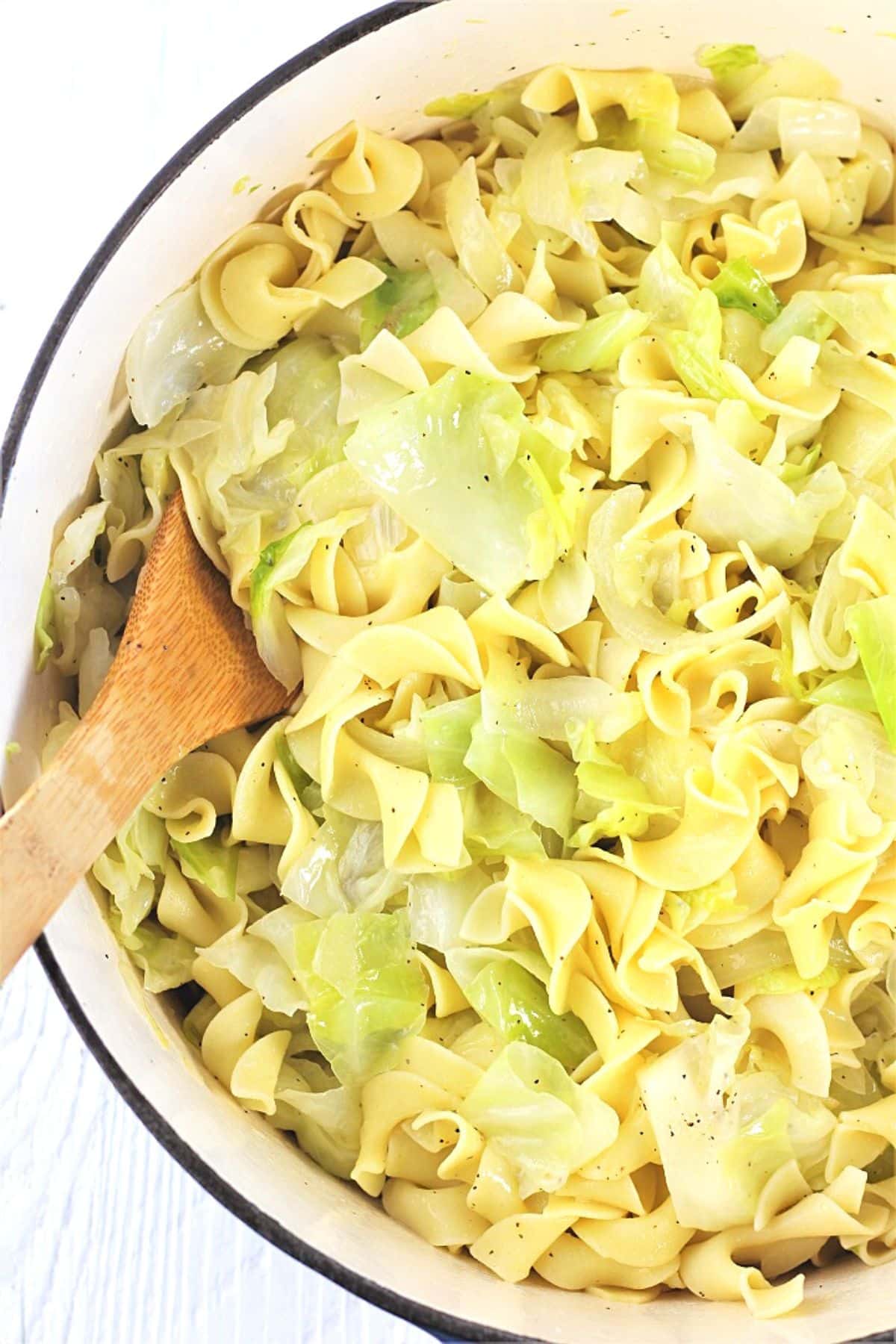 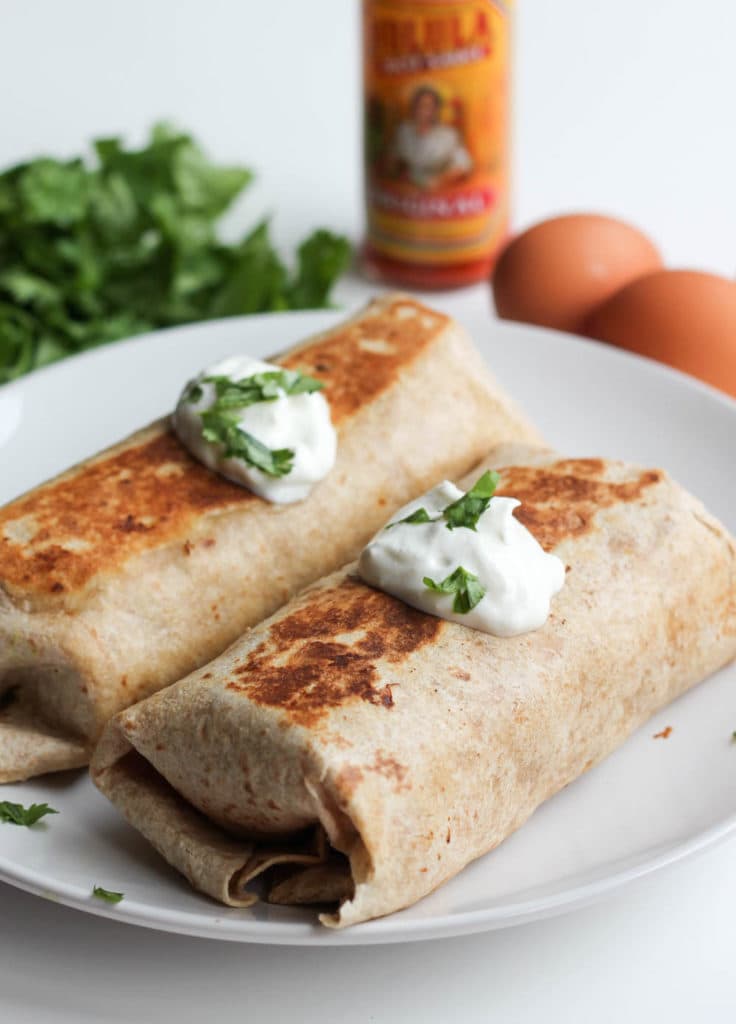 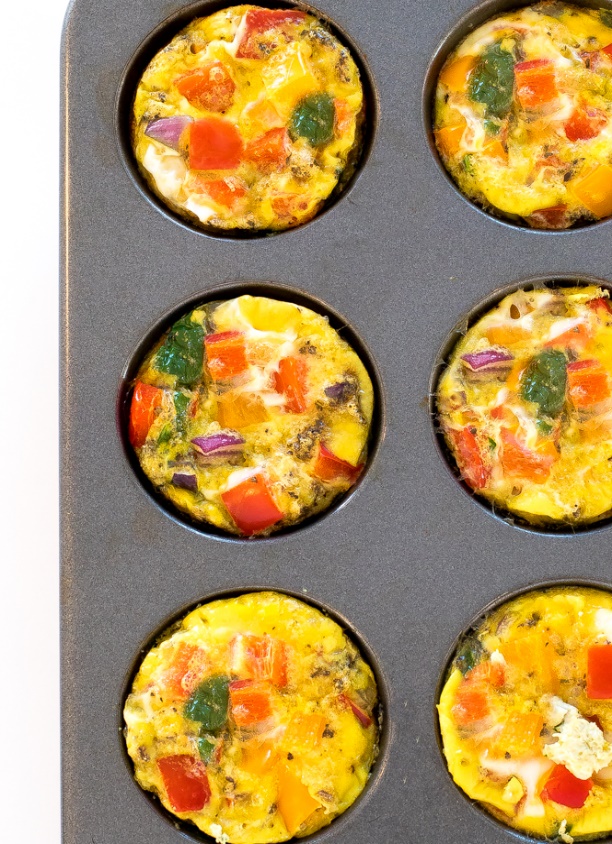 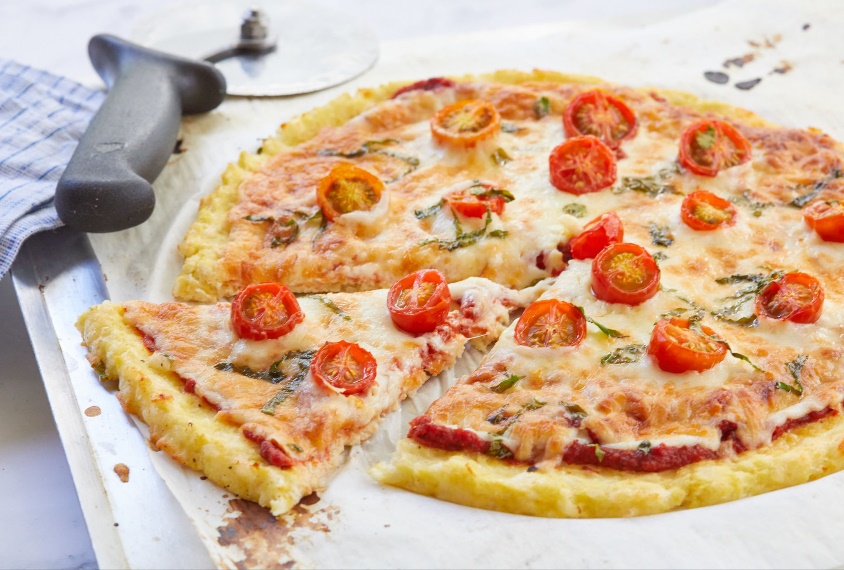 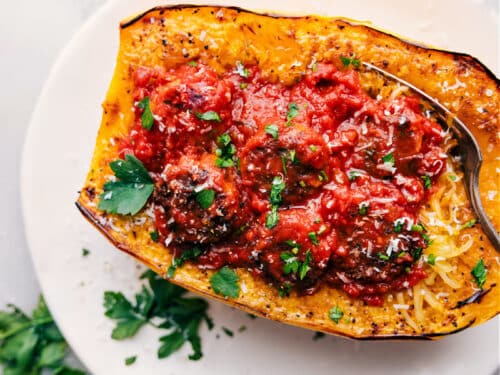 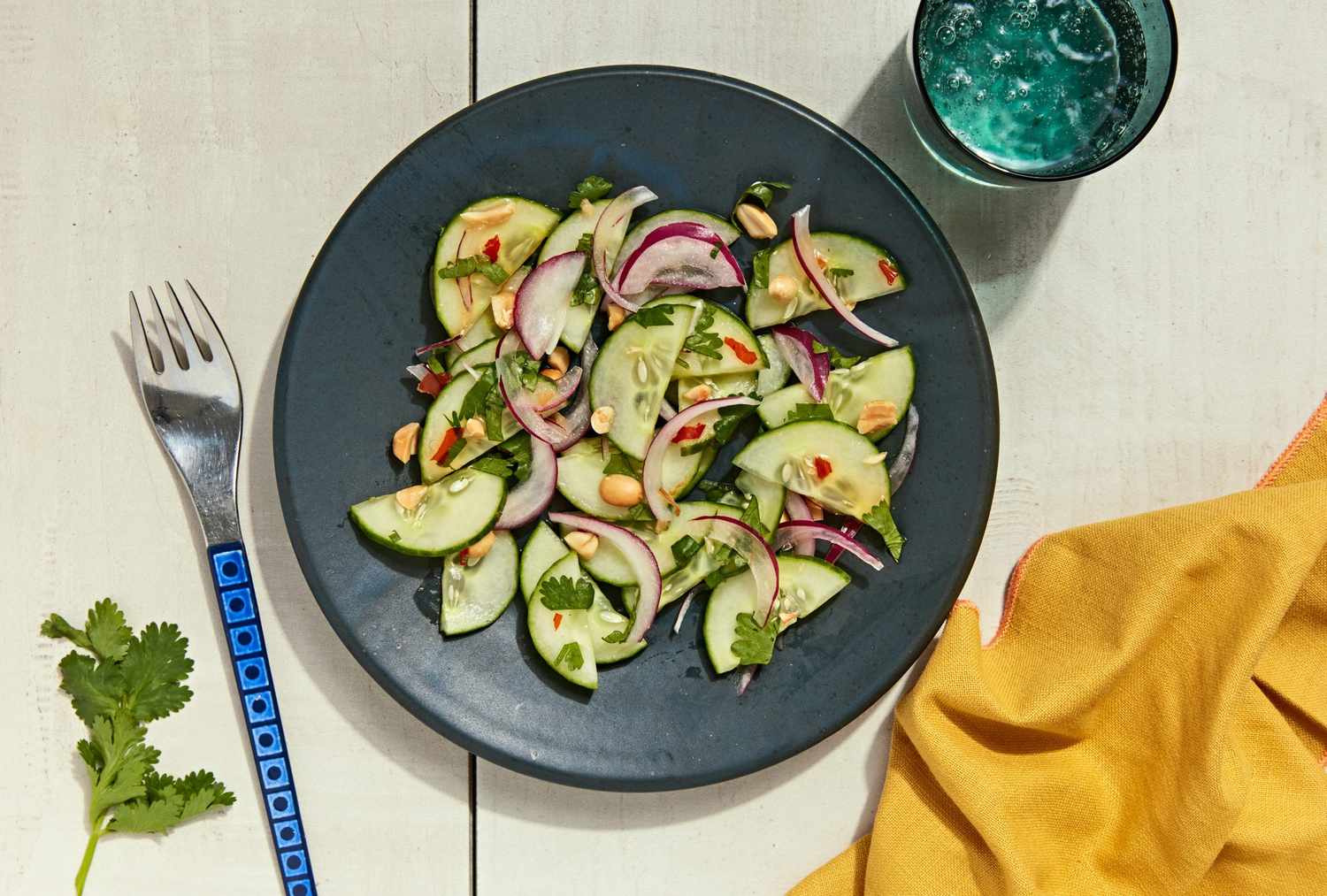 Cucumber Salad with Peanuts & Sweet Chili SauceBy Flora CruzTime: 10 MinutesServes: 4Ingredients: 1 large English cucumber (about 1 pound)¼ medium red onion, very thinly sliced (about 1/2 cup)¼ cup roughly chopped fresh cilantro3 tablespoons roasted peanuts, roughly chopped or crushed¼ cup distilled white vinegar or rice vinegar1 tablespoon Thai sweet chili sauce½ teaspoon saltDirections:Cut cucumber in half lengthwise, then thinly slice crosswise into half-moons.Place the cucumber slices in a large bowl with onion, cilantro and peanuts.Stir vinegar, sweet chili sauce and salt In a small bowl until the salt is dissolved. Drizzle over the cucumber salad and toss to combine. Serve immediately.Haluski - Cabbage and NoodlesBy Heather StiversTime: between 45 and 68 minutesServes: 12Ingredients: 1 (16 ounce) package medium-wide egg noodles 1 cup butter, divided 2 large onions, chopped 2 small heads cabbage, cored and cut into 1-inch pieces salt & ground black pepper and seasonings to tasteDirections:Preheat the oven to 300 degrees F (150 degrees C). Fill a large pot with lightly salted water and bring to a rolling boil. Stir in egg noodles and return to a boil. Cook noodles uncovered, stirring occasionally, until tender but slightly firm, about 5 minutes. Drain well and set aside.Melt 1/2 cup butter in a large skillet over medium-low heat. Add onions; cook and stir until translucent, 5 to 10 minutes.Add cabbage and remaining 1/2 cup butter to onions; cook and stir until cabbage is softened but not browned, 5 to 8 minutes. Season with salt & black pepper and seasonings.Place cooked noodles and cabbage mixture in a large roasting pan; stir gently to combine. Sprinkle with more salt & black pepper and seasonings, if desired.Bake in the preheated oven until golden brown on top, 30 to 40 minutes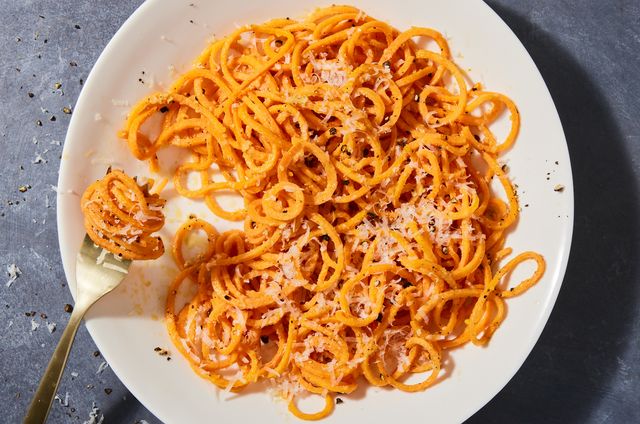 Cacio E Pepe Sweet Potato NoodlesBy Kimberly BlasPrep time: 25 minutesTotal time: 30 minutesServes: 2Calories per serving: 430Ingredients: 2 tbsp. extra-virgin olive oil, divided12 oz. spiralized sweet potatoes (sweet potato noodles), cut about 12" long1 1/2 tsp. (or more) kosher salt1 tbsp. unsalted butter1 tsp. freshly ground black pepper, plus more1/2 c. finely shredded Parmesan (about 1 oz.), plus more for servingDirections:Arrange all prepped and measured ingredients within easy reach of the stove. (The cooking in this recipe goes quickly, so it’s essential to have everything ready before beginning.)In a medium nonstick skillet over medium-high heat, heat 1 tablespoon oil. Add potato noodles and salt and cook, tossing occasionally, until slightly softened but still a bit crunchy, 2 to 3 minutes.Meanwhile, in a large skillet over medium-low heat, melt butter with remaining 1 tablespoon oil. Add pepper and cook, swirling pan, until fragrant, 30 seconds to 1 minute. Add noodles, Parmesan, and Pecorino and toss just until combined; season with salt, if needed.Divide noodle mixture among bowls. Top with more Parmesan and pepper.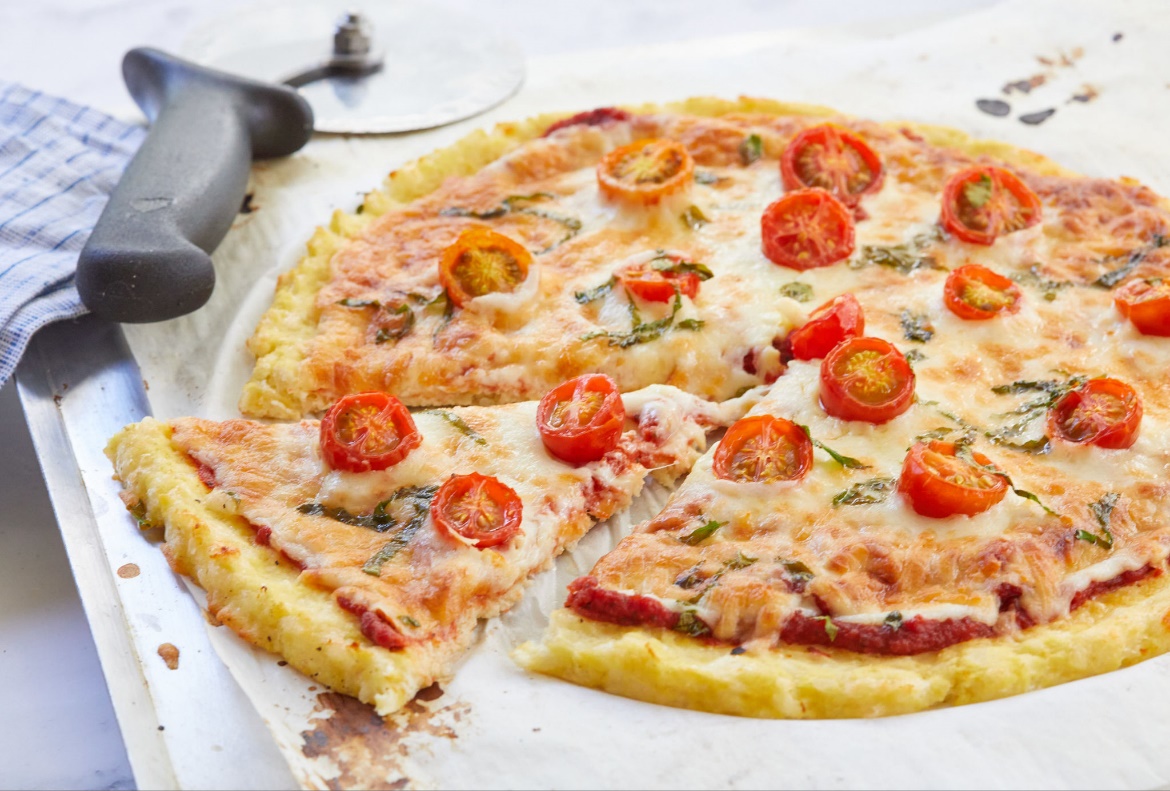 Cauliflower Pizza CrustBy Kimberly BlasPrep Time: 15 minutesTotal Time: 45 minutesYields: 2Ingredients: 1 large head cauliflower, roughly chopped1 large egg2 c. shredded mozzarella, divided1/2 c. freshly grated Parmesan, dividedkosher salt1/4 c. marinara or pizza sauce2 cloves garlic, minced1 c. grape or cherry tomatoes, halvedTorn fresh basil, for servingBalsamic glaze, for drizzlingDirections:Preheat oven to 425°. In a large skillet, bring about 1/4" water to a boil. Season with salt. Add cauliflower in one even layer and cook until crisp-tender, 3 to 4 minutes. Transfer to a clean dish towel (or paper towels) and squeeze to drain water.Add drained cauliflower to food processor and pulse until grated. Drain excess water in paper towels.Transfer drained cauliflower to a large bowl and add egg, 1 cup mozzarella and 1/4 cup Parmesan, then season with salt.Transfer dough to a baking sheet lined with cooking spray and pat into a crust. Bake until golden and dried out, 20 minutes.Top crust with marinara, remaining mozzarella and Parm, garlic and tomatoes and bake until cheese is melted and crust is crisp, 10 minutes more.Garnish with basil and drizzle with balsamic glaze.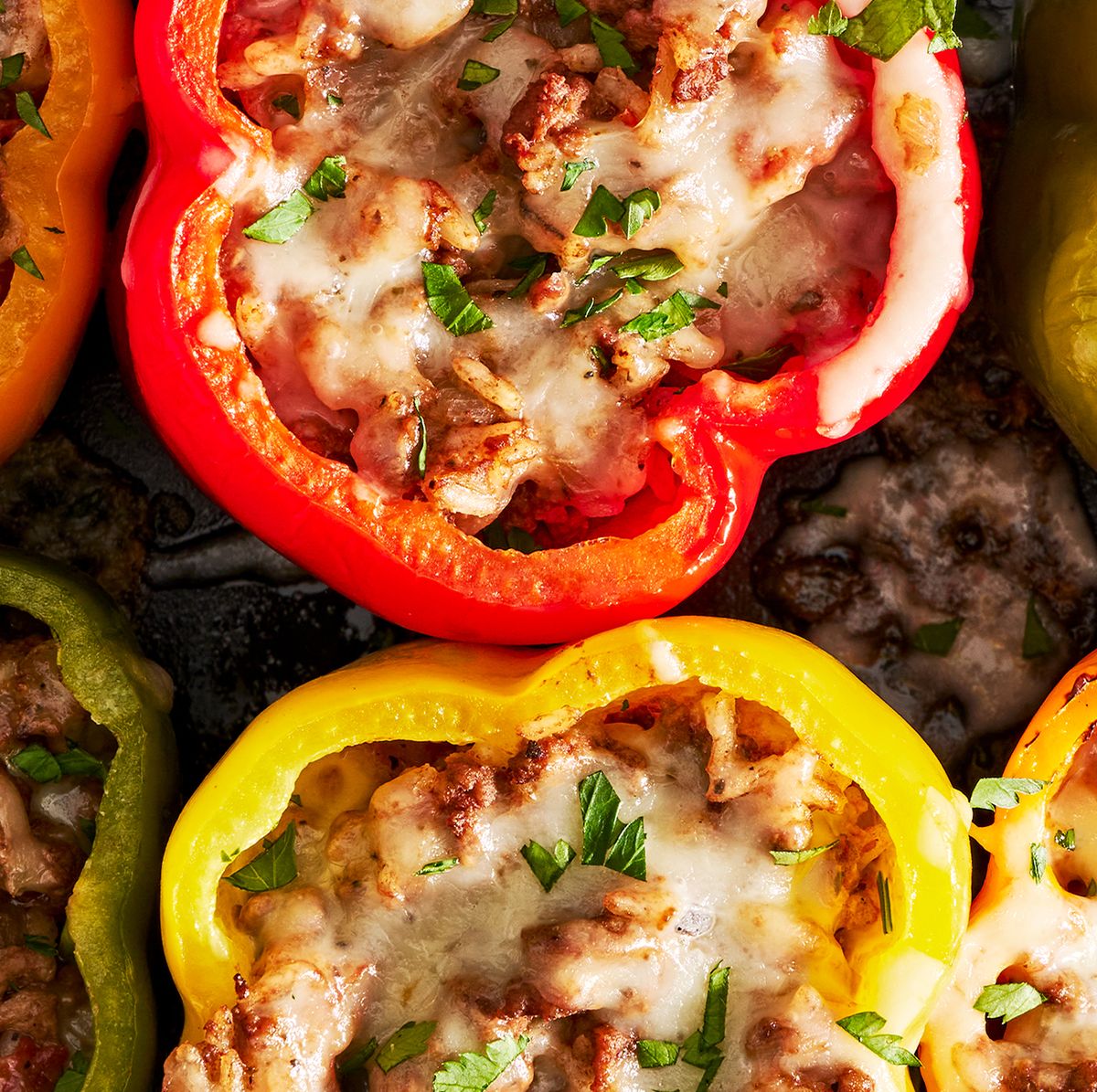 Stuffed PeppersBy Kimberly BlasPrep Time: 20 minutesTotal time: 1 hour and 30 minutesServings: 6Calories per serving: 419Ingredients:1/2 c. uncooked white or brown rice2 tbsp. extra-virgin olive oil, plus more for drizzling1 medium yellow onion, chopped3 cloves garlic, finely chopped2 tbsp. tomato paste1 lb. ground beef1 (14.5-oz.) can diced tomatoes1 1/2 tsp. dried oreganoKosher saltFreshly ground black pepper6 bell peppers, tops and cores removed1 c. shredded Monterey jackChopped fresh parsley, for servingDirections:Preheat oven to 400°. In a small saucepan, prepare rice according to package instructions.Meanwhile, in a large skillet over medium heat, heat oil. Cook onion, stirring occasionally, until softened, about 7 minutes. Stir in garlic and tomato paste and cook, stirring, until fragrant, about 1 minute more. Add ground beef and cook, breaking up meat with a wooden spoon, until no longer pink, about 6 minutes. Drain excess fat.Stir in rice and diced tomatoes; season with oregano, salt, and pepper. Let simmer, stirring occasionally, until liquid has reduced slightly, about 5 minutes.Arrange peppers cut side up in a 13"x9" baking dish and drizzle with oil. Spoon beef mixture into each pepper. Top with cheese, then cover baking dish with foil.Bake peppers until tender, about 35 minutes. Uncover and continue to bake until cheese is bubbly, about 10 minutes more.Top with parsley before serving.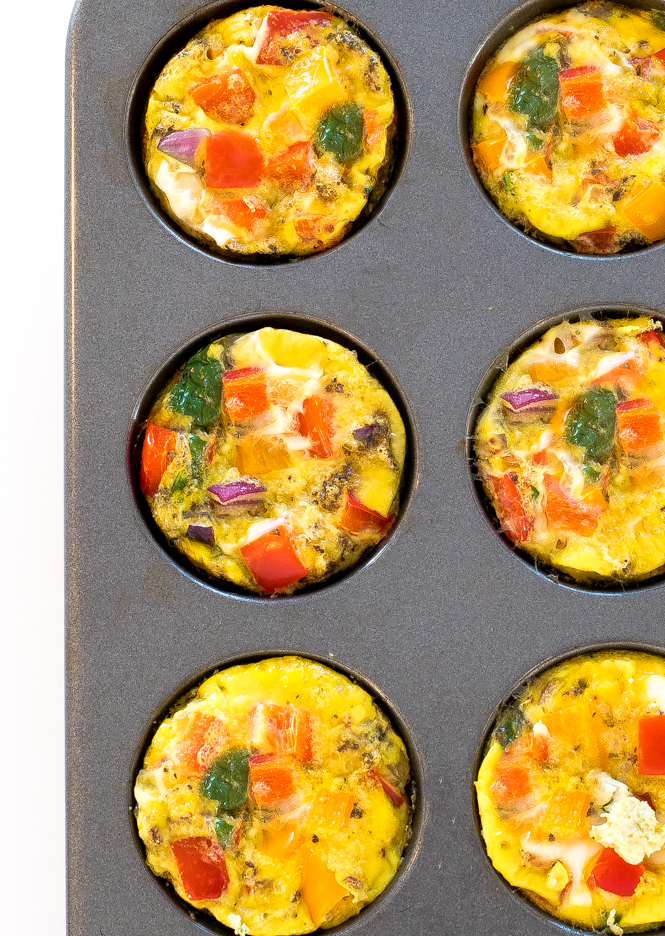 Baked Egg CupsBy Randall BabbittPrep time: 10 minutesTotal time: 30 minutesServings: 12Ingredients:6 large eggs1 cup chopped spinach1/2 cup diced tomatoes1/2 cup diced bell peppers1/2 cup grated cheese (cheddar, mozzarella, or your favorite)Salt and pepper to taste2 tablespoons chopped fresh chives or green onions (for garnish)Directions:Preheat the oven to 375°F (190°C). Grease a muffin tin with cooking spray or olive oilIn each muffin cup, evenly distribute the chopped spinach, diced tomatoes, and diced bell peppers.Crack one egg into each muffin cup over the vegetables.Sprinkle the grated cheese on top of each egg, and season with salt and pepper.Bake in the preheated oven for about 12-15 minutes, or until the egg whites are set.Remove the egg cups from the muffin tin and let them cool slightly.Garnish with chopped fresh chives or green onions before serving.Spaghetti Squash with Marinara Sauce and Turkey MeatballsBy Randall BabbittPrep time: 20 minutesTotal time:1 hourServings: 4Ingredients:1 medium-sized spaghetti squash1 lb (450g) ground turkey (or ground chicken)1/2 cup whole wheat bread crumbs 1 large egg1 teaspoon dried oregano1 teaspoon garlic powder1 teaspoon dried basilSalt and pepper to tasteItalian seasoning to taste2 tablespoons olive oil2 cups marinara sauce (store-bought or homemade)Fresh basil leaves for garnishDirections: Preheat the oven to 400°F (200°C).Cut the spaghetti squash in half lengthwise and scoop out the seeds.Drizzle 1 tablespoon of olive oil over the cut sides of the squash, sprinkle with salt and pepper and Italian seasoning, and place them cut-side down on a baking sheet.Roast the squash in the preheated oven for about 30-40 minutes or until the flesh is tender and easily shreds into "spaghetti" strands with a fork.While the squash is roasting, prepare the turkey meatballs. In a bowl, mix the ground turkey, whole wheat bread crumbs, egg, garlic powder, dried oregano, dried basil, salt, and pepperForm the mixture into meatballs, about 1 to 1.5 inches in diameter.Heat a tablespoon of Olive oil in a large Skillet over medium heat (5 to 7 minutes)Once the oil is heated, cook until they are fully cooked and browned on all sides. This should take about 8 to 10 minutes.Heat the marinara sauce in a separate saucepan. Once the spaghetti squash is done, use a fork to shred the flesh into "spaghetti" strands (rake fork from the outside skin to the center)Serve the spaghetti squash with the marinara sauce and turkey meatballs. Garnish with fresh basil leaves.Suppertime Egg BurritosBy Susie IngramServings: 6Calories per serving: 296Fat per serving: 11cholesterol per serving: 112 mg carbohydrates per serving: 31 GFiber per servings: 1 GProtein per serving: 19 gramsIngredients:1 cup sliced fresh mushroom1 medium chopped onion½ cup chopped green peppers2 teaspoons canola oil3 eggs1 and ¼ cups egg substitute3 tablespoons reduced fat cream cheese, cubed¼ teaspoon salt1/8 teaspoon pepper6 flour tortillas (8 inches) warmed¾ cup shredded reduced fat cheddar cheese½ cup salsaDirections: In a non-stick skillet, sauté mushrooms, onion, and green pepper in oil until tender.Remove and keep warm.Cook and stir over medium heat until eggs are completely set.Stir in sautéed vegetables.  Spoon about a half cup down the center of the tortilla; top with cheddar cheese and salsa. Fold ends and sides over filling.  Serve immediately.Sides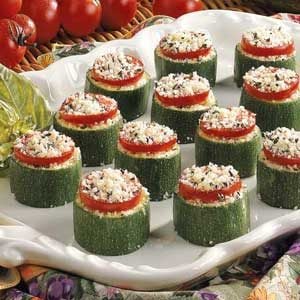 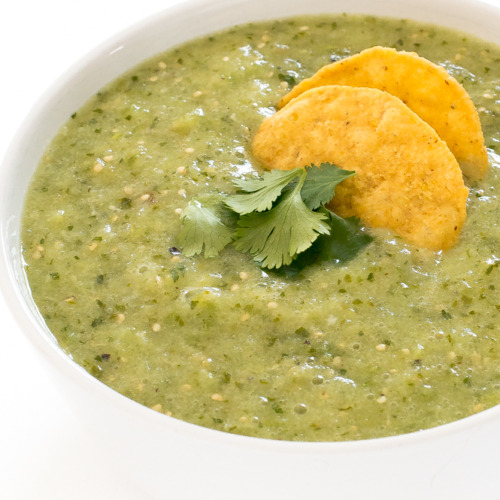 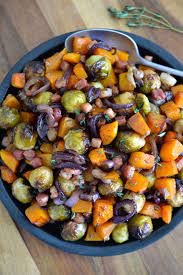 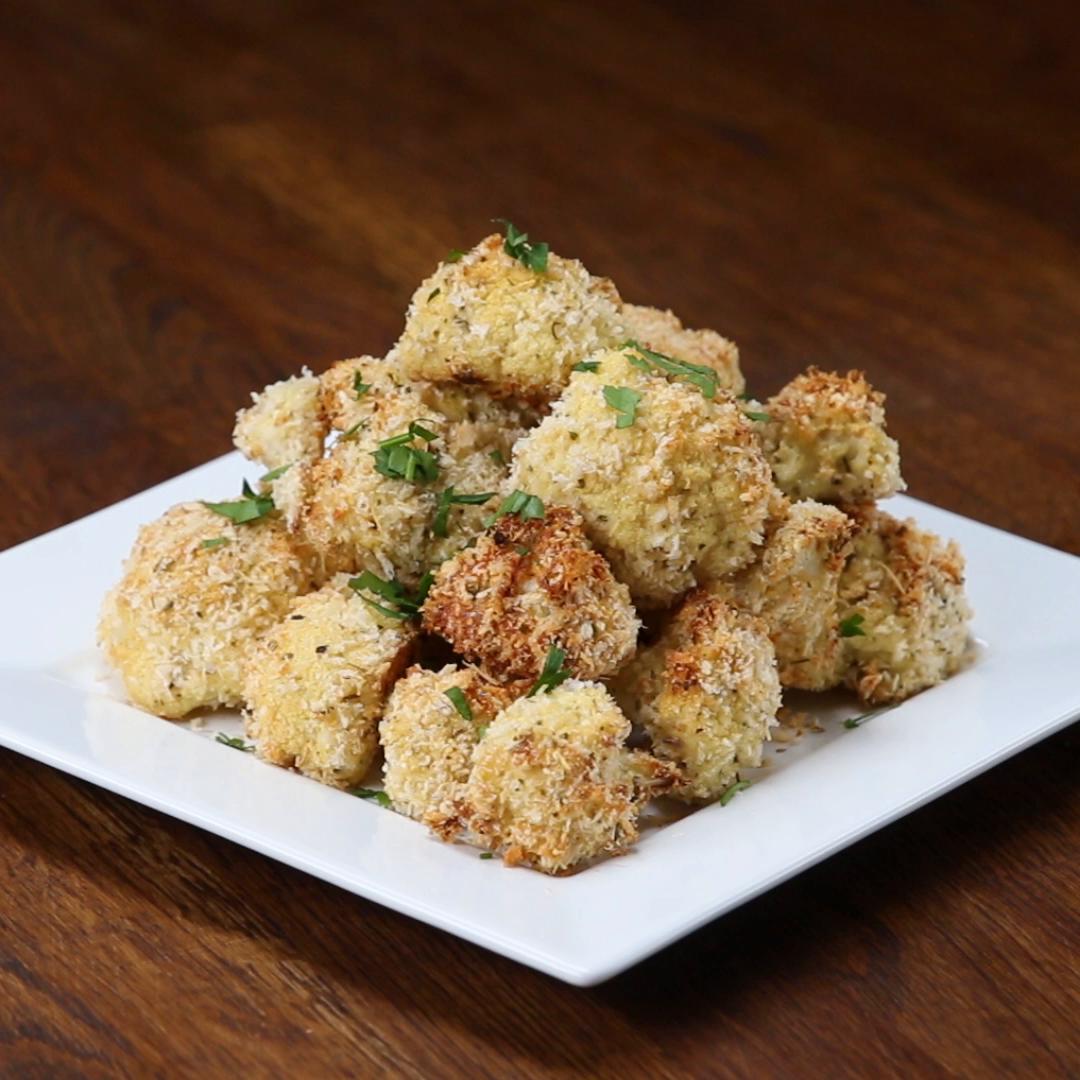 Sheet Pan Roasted Brussel Sprouts, Butternut Squash, & Red OnionBy Heather StiversServes: 6Ingredients: 2 cups cubed butternut squash (approximately 1 inch cubes)2 cups small Brussel sprouts2 red onion thinly sliced3 tbsp olive oil1 tbsp balsamic vinegar2 tsp Dijon mustard1 tsp thyme1/4 tsp salt1/2 tsp pepperDirections:Preheat the oven to 400 degrees. Wash and cut off any of the tough outer leaves of Brussel sprouts. Cut any of the larger brussel sprouts in half. Slice red onion. Place the cubed butternut squash, Brussel sprouts, and red onion on a large baking sheet. In a bowl whisk together the olive oil, balsamic, mustard, thyme, salt and pepper and then pour over the veggies on the baking sheet. Place everything in the oven and bake for 35 minutes tossing the veggies half way through baking to ensure they evenly cook.Garlic Parmesan Cauliflower BitesBy Randall BabbittServes:Ingredients:1 medium-sized head of cauliflower, cut into bite-sized florets1/2 cup all-purpose flour (or almond flour for a gluten-free option)1 teaspoon garlic powder1/2 teaspoon paprika1/2 teaspoon salt1/4 teaspoon black pepper2 large eggs, beaten1 cup breadcrumbs (use whole wheat or panko breadcrumbs for a healthier option)1/2 cup grated Parmesan cheese2 tablespoons melted butter or olive oilFresh parsley, chopped (optional, for garnish)Directions:1. Preheat the oven to 425°F (220°C). 2. Line a baking sheet with parchment paper or lightly grease it with cooking spray.3. In a large bowl, mix the flour, garlic powder, paprika, salt, and black pepper.4. Dip each cauliflower floret into the beaten eggs, then coat it with the flour mixture, shaking off any excess5. In another bowl, combine the breadcrumbs and grated Parmesan cheese.6. Roll each flour-coated cauliflower floret in the breadcrumb mixture until evenly coated.7. Place the coated cauliflower bites on the prepared baking sheet, leaving some space between each piece.8. Drizzle the melted butter or olive oil over the cauliflower bites to help them brown and crisp up in the oven.9. Bake in the preheated oven for about 20-25 minutes or until the cauliflower is tender and the coating is golden and crispy.10. Optionally, garnish with chopped fresh parsley before serving.Cheesy Zucchini Bites:By Susie IngramYields: 35Ingredients:5 medium zucchinis (about 6 inches long)4 ounces blue cheese crumples3 tablespoons grated parmesan cheese1 teaspoon dried basil1/8th teaspoon pepper1 pint cherry tomatoes thinly sliced.Directions:Cut zucchini in ¾-in. slices.  Using a melon baller or small spoon, scoop out the insides and discard, leaving the bottom intact.Place zucchini on an ungreased baking sheet; spoon ½ teaspoon crumpled blue cheese into each.Combine the parmesan cheese, basil and pepper, sprinkle half over the blue cheese.Top each with a tomato slice; sprinkle with remaining parmesan mixture. Bake at 400 degrees for 5 to 7 minutes or until cheese is melted.  Serve warm.My Spicy Green SauceBy Taryn SchriewerIngredients:1 large or 2 small tomatillos5 or 6 jalapenos with tops removed (deseeding optional)½ yellow onion4 or 5 garlic cloves4-6 ounces of water2 Tbsp. avocado oilSalt to taste½ Tsp. cumin (optional)Directions:Move rack to center of oven and preheat to 400 F.In a baking dish large enough to accommodate all the vegies with some movement, add the avocado oil and rinsed vegies and roll them to cover them in the oil.Bake for 25 to 30 minutes or until garlic and onion are soft and peppers and tomatillos are wrinkled on the outside.Add the water, salt and cumin to a blender or food processor and dissolve the salt. (Water should be salty to taste for best results)Add the cooked vegies and the remaining liquid in the dish and blend until smooth.Notes: This salsa is verry flexible and all measurements are approximate and should be used as a guide. Baking the vegies ensures that they are evenly roasted and frees up time for other tasks. This budget friendly salsa is good on most tacos or as a dip and can be manipulated until you get a flavor you like.Enjoy!Desserts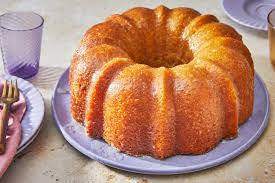 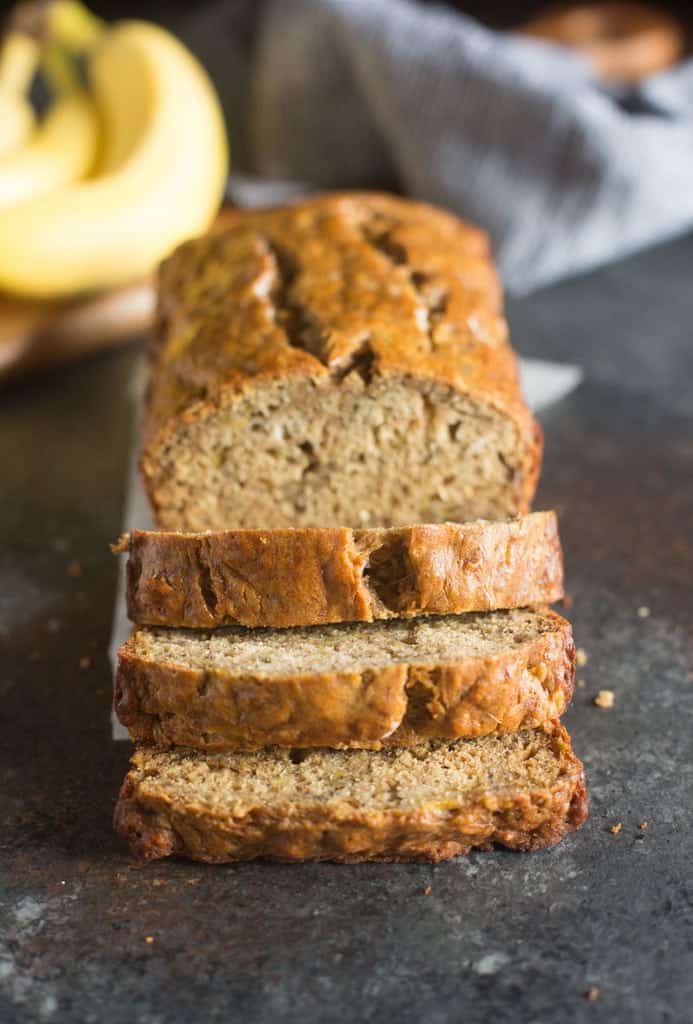 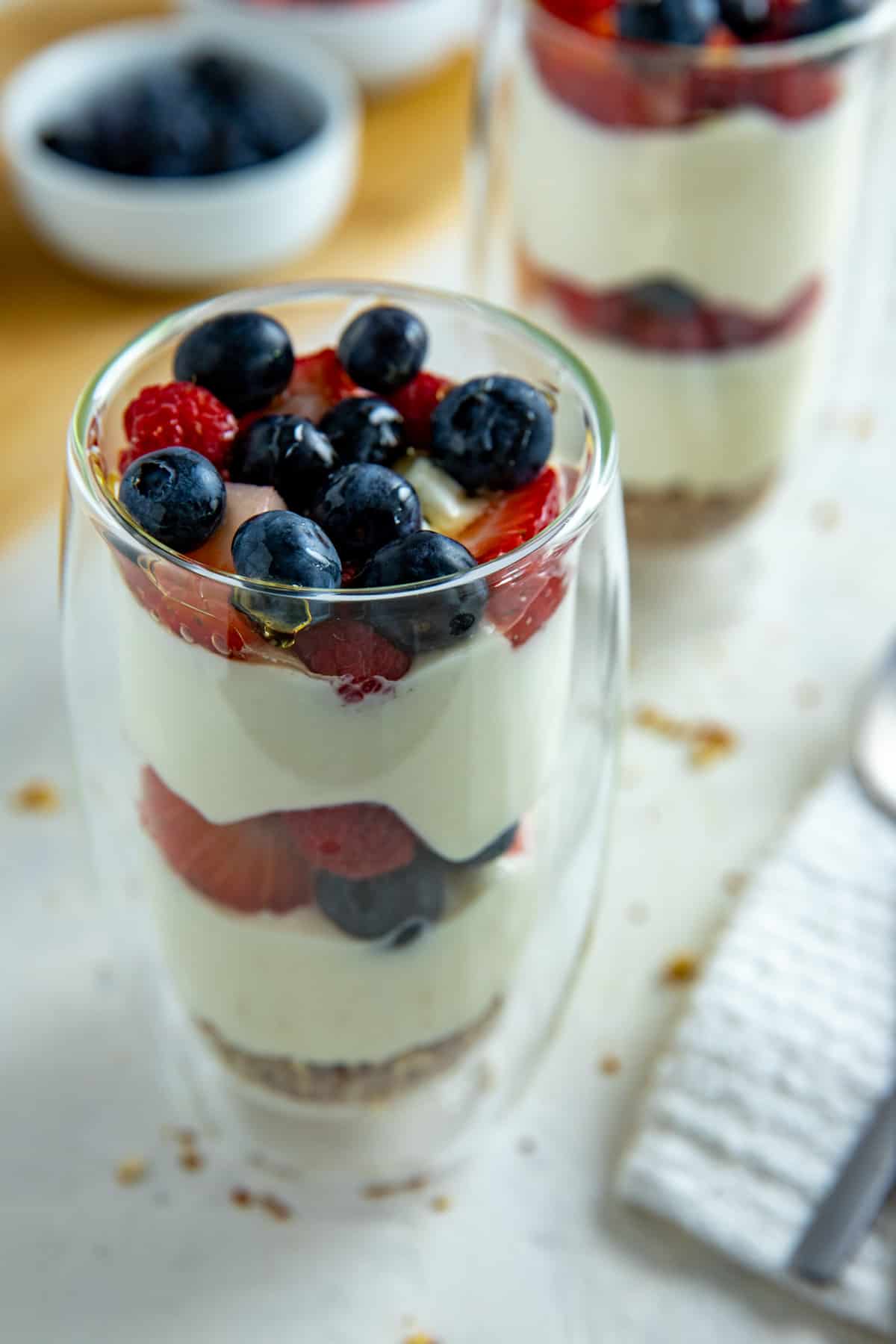 Healthy Banana BreadBy Amanda LizotteTime: 50 MinutesIngredients:2 cups Oat Flour (or white, spelt, 240g)1 teaspoon Baking Soda¾ teaspoon of Baking Powder¾ teaspoon SaltCinnamon (optional ½ tsp)Mini Chocolate Chips (optional ½ cup)1 ½ cups Overripe Bananas (mashed)½ cup Yogurt (suggest almond milk yogurt)½ cup Pure Maple Syrup (honey or agave)1 tablespoons Any Sweetener of choice or 1/16 tsp Uncut Stevia½ cup Oil or Milk of choice2 teaspoons Pure Vanilla extractDirections:Preheat oven to 350 F.  Grease a 9x5 loaf pan, or line with parchment paper.Combine dry ingredients in a bowl. In a separate bowl Whisk liquid ingredients together.Pour wet into dry ingredients, and stir to form a batter.Smooth into the prepared pan. If desired, press some chocolate chips into the top. Bake on the center rack 40 minutes, then do not open the oven door but turn off the heat and let sit in the closed oven 10 additional minutes. If your bread is still undercooked at this time, cover the top with foil. Turn the oven back on and continue baking, checking every 5 minutes, until a toothpick inserted into the center comes out clean. Let cool completely. Cover and refrigerate overnight. Taste and texture are much better the second day (and even better the third day as it gets sweeter). Leftovers can be sliced and frozen for up to a month. This healthy banana bread recipe is so moist and sweet, everyone is always shocked to find out it’s actually good for you! Low fat parfaitBy Susie IngramIngredients:4, 8-ounce cups of nonfat Greek yogurtA variety of berries (blue berries, blackberries, strawberries)4 tablespoons of coca (powder)8 packets of Truvia sweetener4 fresh, pitted cherriesDirections:Mix all of the yogurt together with 4 packets of Truvia.  Mix well.Wash berriesMix 6 or 8 tablespoons of water with the coca powder and add the other 4 packets of truvia. Mix well.Scoop some of the yogurt into a dessert dish, add a variety of the berries, add more yogurt and then more berries.Finally, add the last of the yogurt.Drizzle the chocolate on top and add a cherry!Enjoy